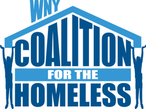 Homeless Outreach Incident ReportReferral Agency: _________________________________Complainant Agency: ________________________________Client’s name: _______________________ Date of birth: ____/____/______Date of incident: ____/____/______Incident summary: Please record any incidents including denials for shelter placements, lack of hospital discharges, DSS denials, etc to help us best understand what our clients may need and how to advocate for them. Please bring these to the monthly outreach meeting where they will be collected. 